																	   ZLÍNSKÝ KRAJSKÝ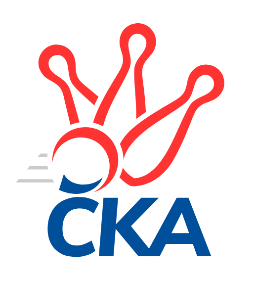 KUŽELKÁŘSKÝ SVAZ                                                                                               Zlín   23.10.2021ZPRAVODAJ ZLÍNSKÉ KRAJSKÉ SOUTĚŽE2021-20226. koloTJ Valašské Meziříčí D	- KK Kroměříž C	4:2	1616:1583	2.0:6.0	22.10.TJ Sokol Machová C	- KK Kroměříž D	0:6	1461:1773	0.0:8.0	22.10.TJ Spartak Hluk	- TJ Sokol Luhačovice B	1:5	1558:1571	4.0:4.0	23.10.TJ Bojkovice Krons C	- SC Bylnice B	2:4	1617:1626	3.5:4.5	23.10.Tabulka družstev:	1.	TJ Sokol Luhačovice B	6	6	0	0	28.5 : 7.5 	27.0 : 21.0 	 1634	12	2.	KK Kroměříž D	5	5	0	0	28.0 : 2.0 	35.0 : 5.0 	 1722	10	3.	SC Bylnice B	5	4	0	1	21.0 : 9.0 	21.0 : 19.0 	 1575	8	4.	KK Kroměříž C	5	2	0	3	15.0 : 15.0 	21.5 : 18.5 	 1589	4	5.	VKK Vsetín C	5	2	0	3	11.0 : 19.0 	19.0 : 21.0 	 1546	4	6.	TJ Spartak Hluk	6	2	0	4	13.0 : 23.0 	23.0 : 25.0 	 1541	4	7.	TJ Sokol Machová C	5	1	0	4	9.0 : 21.0 	15.5 : 24.5 	 1486	2	8.	TJ Valašské Meziříčí D	5	1	0	4	7.0 : 23.0 	10.5 : 29.5 	 1574	2	9.	TJ Bojkovice Krons C	6	1	0	5	11.5 : 24.5 	19.5 : 28.5 	 1608	2Program dalšího kola:7. kolo3.11.2021	st	17:00	TJ Valašské Meziříčí D - VKK Vsetín C				-- volný los -- - TJ Bojkovice Krons C	6.11.2021	so	12:00	KK Kroměříž C - TJ Sokol Machová C	6.11.2021	so	14:00	KK Kroměříž D - TJ Sokol Luhačovice B	6.11.2021	so	17:30	SC Bylnice B - TJ Spartak Hluk		 TJ Valašské Meziříčí D	1616	4:2	1583	KK Kroměříž C	Jakub Vrubl	 	 191 	 200 		391 	 0:2 	 417 	 	211 	 206		Josef Vaculík	Jiří Hrabovský	 	 186 	 219 		405 	 1:1 	 359 	 	203 	 156		Viktor Vaculík	Jakub Hrabovský	 	 199 	 194 		393 	 0:2 	 410 	 	204 	 206		Michal Kuchařík	Tomáš Juříček	 	 237 	 190 		427 	 1:1 	 397 	 	206 	 191		Ondřej Rathúskýrozhodčí: Jaroslav Zajíček	 TJ Sokol Machová C	1461	0:6	1773	KK Kroměříž D	Margita Fryštacká	 	 205 	 163 		368 	 0:2 	 411 	 	211 	 200		Martin Novotný	Roman Škrabal	 	 193 	 171 		364 	 0:2 	 471 	 	234 	 237		Stanislav Poledňák	Karolína Zifčáková	 	 172 	 153 		325 	 0:2 	 452 	 	230 	 222		Lenka Haboňová	Václav Vlček	 	 179 	 225 		404 	 0:2 	 439 	 	209 	 230		Jaroslav Pavlíkrozhodčí: 	 TJ Spartak Hluk	1558	1:5	1571	TJ Sokol Luhačovice B	Jiří Pospíšil	 	 205 	 206 		411 	 2:0 	 368 	 	167 	 201		Helena Konečná	Zdeněk Kočíř	 	 210 	 190 		400 	 1:1 	 410 	 	202 	 208		Monika Hubíková	Ludvík Jurásek	 	 173 	 213 		386 	 1:1 	 401 	 	201 	 200		Hana Krajíčková	Eva Kyseláková	 	 185 	 176 		361 	 0:2 	 392 	 	204 	 188		Ludmila Pančochovározhodčí: Eva Kyseláková	 TJ Bojkovice Krons C	1617	2:4	1626	SC Bylnice B	Jan Lahuta	 	 195 	 202 		397 	 2:0 	 356 	 	185 	 171		Vladimíra Strnková	Josef Gazdík	 	 198 	 196 		394 	 0.5:1.5 	 402 	 	198 	 204		Antonín Strnad	Jaroslav Kramár	 	 211 	 236 		447 	 1:1 	 412 	 	225 	 187		Ondřej Novák	Miroslav Šopík	 	 193 	 186 		379 	 0:2 	 456 	 	239 	 217		Ladislav Strnadrozhodčí: lahuta JanPořadí jednotlivců:	jméno hráče	družstvo	celkem	plné	dorážka	chyby	poměr kuž.	Maximum	1.	Stanislav Poledňák 	KK Kroměříž D	448.75	300.3	148.5	5.9	4/4	(471)	2.	Vlastimil Lahuta 	TJ Bojkovice Krons C	443.00	298.7	144.3	8.0	2/3	(472)	3.	Lenka Haboňová 	KK Kroměříž D	438.75	302.8	136.0	5.4	4/4	(452)	4.	Petr Buksa 	KK Kroměříž C	434.67	297.3	137.3	6.3	3/4	(474)	5.	Jaroslav Pavlík 	KK Kroměříž D	433.00	288.8	144.3	3.8	4/4	(449)	6.	Jaroslav Kramár 	TJ Bojkovice Krons C	426.75	303.3	123.5	10.8	2/3	(447)	7.	Monika Hubíková 	TJ Sokol Luhačovice B	425.33	287.5	137.8	5.2	3/4	(456)	8.	Dita Stratilová 	VKK Vsetín C	422.17	293.3	128.8	6.7	2/2	(446)	9.	Hana Krajíčková 	TJ Sokol Luhačovice B	421.42	285.5	135.9	6.4	4/4	(436)	10.	Ladislav Strnad 	SC Bylnice B	417.38	288.3	129.1	7.1	4/4	(456)	11.	Jan Lahuta 	TJ Bojkovice Krons C	415.25	289.8	125.5	8.8	2/3	(423)	12.	Ondřej Novák 	SC Bylnice B	414.88	292.5	122.4	7.9	4/4	(421)	13.	Ondřej Kelíšek 	TJ Spartak Hluk	411.67	283.7	128.0	6.5	3/3	(465)	14.	Josef Vaculík 	KK Kroměříž C	411.38	282.3	129.1	7.0	4/4	(427)	15.	Jan Lahuta 	TJ Bojkovice Krons C	404.50	289.0	115.5	9.5	2/3	(412)	16.	Ludmila Pančochová 	TJ Sokol Luhačovice B	404.42	285.2	119.3	7.4	4/4	(423)	17.	Jiří Hrabovský 	TJ Valašské Meziříčí D	402.63	282.5	120.1	8.6	4/4	(411)	18.	Jakub Vrubl 	TJ Valašské Meziříčí D	402.38	281.3	121.1	9.9	4/4	(413)	19.	Petr Foltýn 	VKK Vsetín C	399.88	278.1	121.8	9.4	2/2	(421)	20.	Martin Novotný 	KK Kroměříž D	396.88	278.9	118.0	10.5	4/4	(412)	21.	Antonín Strnad 	SC Bylnice B	394.33	278.0	116.3	10.3	3/4	(404)	22.	Zdeněk Kočíř 	TJ Spartak Hluk	393.00	279.8	113.2	8.8	3/3	(400)	23.	Jan Křižka 	TJ Bojkovice Krons C	389.17	281.8	107.3	13.0	2/3	(416)	24.	Ondřej Rathúský 	KK Kroměříž C	388.00	273.7	114.3	8.5	3/4	(404)	25.	Tomáš Juříček 	TJ Valašské Meziříčí D	387.33	277.0	110.3	13.7	3/4	(427)	26.	Jakub Hrabovský 	TJ Valašské Meziříčí D	382.00	267.3	114.8	11.5	4/4	(393)	27.	Josef Gazdík 	TJ Bojkovice Krons C	381.50	275.3	106.2	11.8	3/3	(401)	28.	Helena Konečná 	TJ Sokol Luhačovice B	380.75	269.8	111.0	10.8	4/4	(395)	29.	Adéla Foltýnová 	VKK Vsetín C	380.50	273.0	107.5	12.5	2/2	(405)	30.	Ludvík Jurásek 	TJ Spartak Hluk	380.44	275.3	105.1	11.1	3/3	(396)	31.	Jana Dvořáková 	TJ Sokol Machová C	376.33	267.7	108.7	12.0	3/3	(405)	32.	Jiří Pospíšil 	TJ Spartak Hluk	375.00	271.3	103.8	9.5	2/3	(411)	33.	Roman Škrabal 	TJ Sokol Machová C	372.00	269.8	102.2	10.0	3/3	(383)	34.	Miroslav Šopík 	TJ Bojkovice Krons C	371.33	282.7	88.7	16.3	2/3	(382)	35.	Miroslav Ševeček 	TJ Sokol Machová C	371.00	285.5	85.5	17.5	2/3	(385)	36.	Jan Hastík 	TJ Sokol Machová C	370.75	271.0	99.8	12.8	2/3	(416)	37.	Eva Kyseláková 	TJ Spartak Hluk	356.00	248.5	107.5	12.0	2/3	(361)	38.	Radek Hajda 	VKK Vsetín C	335.50	235.8	99.8	13.8	2/2	(379)		František Nedopil 	KK Kroměříž D	439.00	303.0	136.0	5.0	1/4	(439)		Petra Gottwaldová 	VKK Vsetín C	433.50	308.0	125.5	5.0	1/2	(455)		Andrea Katriňáková 	TJ Sokol Luhačovice B	420.50	292.7	127.8	6.2	2/4	(437)		Václav Vlček 	TJ Sokol Machová C	404.50	297.5	107.0	10.5	1/3	(405)		Margita Fryštacká 	TJ Sokol Machová C	402.33	278.0	124.3	8.3	1/3	(426)		Michal Kuchařík 	KK Kroměříž C	401.50	268.5	133.0	7.5	2/4	(410)		Lucie Hanzelová 	VKK Vsetín C	401.00	290.5	110.5	10.5	1/2	(403)		Roman Prachař 	TJ Spartak Hluk	398.00	283.0	115.0	8.0	1/3	(398)		Jindřich Cahlík 	TJ Valašské Meziříčí D	396.00	291.0	105.0	12.0	2/4	(404)		Petr Dlouhý 	KK Kroměříž C	382.00	277.5	104.5	12.0	2/4	(391)		Michal Pecl 	SC Bylnice B	380.75	271.5	109.3	12.0	2/4	(401)		Jan Růžička 	KK Kroměříž C	376.00	246.0	130.0	14.0	1/4	(376)		Vojtěch Hrňa 	VKK Vsetín C	374.50	280.0	94.5	12.0	1/2	(378)		Vladimíra Strnková 	SC Bylnice B	373.00	285.5	87.5	12.0	2/4	(390)		Tomáš Indra 	TJ Spartak Hluk	368.50	273.0	95.5	10.5	1/3	(373)		Viktor Vaculík 	KK Kroměříž C	359.00	270.0	89.0	19.0	1/4	(359)		Michal Růžička 	KK Kroměříž C	349.50	256.5	93.0	10.5	2/4	(356)		Jiří Hanák 	TJ Sokol Machová C	339.00	271.0	68.0	22.0	1/3	(339)		Miroslav Nožička 	TJ Spartak Hluk	338.00	259.0	79.0	15.0	1/3	(338)		Karolína Zifčáková 	TJ Sokol Machová C	316.00	234.5	81.5	18.5	1/3	(325)		Tomáš Galuška 	TJ Spartak Hluk	308.00	252.0	56.0	23.0	1/3	(308)Sportovně technické informace:Starty náhradníků:registrační číslo	jméno a příjmení 	datum startu 	družstvo	číslo startu24821	Jan Lahuta	23.10.2021	TJ Bojkovice Krons C	2x
Hráči dopsaní na soupisku:registrační číslo	jméno a příjmení 	datum startu 	družstvo	Zpracoval: Radim Abrahám      e-mail: stk.kks-zlin@seznam.cz    mobil: 725 505 640        http://www.kksz-kuzelky.czAktuální výsledky najdete na webových stránkách: http://www.kuzelky.com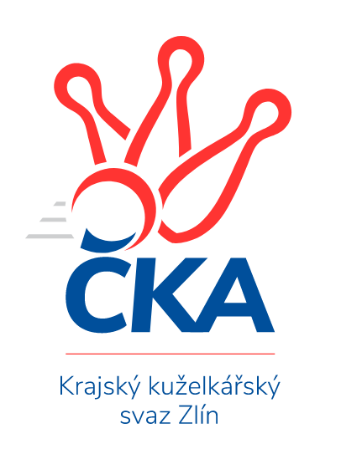 Nejlepší šestka kola - absolutněNejlepší šestka kola - absolutněNejlepší šestka kola - absolutněNejlepší šestka kola - absolutněNejlepší šestka kola - dle průměru kuželenNejlepší šestka kola - dle průměru kuželenNejlepší šestka kola - dle průměru kuželenNejlepší šestka kola - dle průměru kuželenNejlepší šestka kola - dle průměru kuželenPočetJménoNázev týmuVýkonPočetJménoNázev týmuPrůměr (%)Výkon4xStanislav PoledňákKroměříž D4714xStanislav PoledňákKroměříž D121.44713xLadislav StrnadBylnice B4564xLenka HaboňováKroměříž D116.54523xLenka HaboňováKroměříž D4524xJaroslav PavlíkKroměříž D113.154392xJaroslav KramárBojkovice C4471xJiří PospíšilHluk A110.374113xJaroslav PavlíkKroměříž D4392xLadislav StrnadBylnice B110.284561xTomáš JuříčekVal. Meziříčí D4272xMonika HubíkováLuhačovice B110.1410